Сказка про мышку Алину и сырный город.Вы еще не слышали сказки про мышей? Тогда усаживайтесь поудобнее и слушайте. Посредине большого поля с красивыми и ароматными цветами стояла березовая роща. А в середине самой рощи был город из сыра. Вы думаете, что городов из сыра не бывает? А вот и ошибаетесь. Этот город создала мышка-волшебница Элизабет. Элизабет росла очень умной мышкой, и еще в детстве поражала окружающих своими знаниями. Поэтому ей ничего не стоило поступить в школу волшебников и успешно закончить ее. Чтобы сделать счастливыми всех своих знакомых мышей, Элизабет и наколдовала город из сыра. Ведь вы же знаете, что больше всего на свете мыши любят сыр.В сырном городе были дома из сырных бревен, кровля из сырной черепицы, пол – из сырного паркета. Вся мебель – столы и стулья, кровати, тумбы, кресла; была из сыра. Даже телевизор, и тот был из сыра. Но, самое волшебное было даже не в этом. Если какая-нибудь мышка надгрызала какую-нибудь вещь, то наутро эта вещь опять становилась целой. Например, солидный папа-мышь, лежа на диване и читая газету, так увлечется, что сгрызет половину диванной подушки. А наутро подушка снова целая, как ни бывало.Наша сказка про мышку Алину, которая жила в этом городе. У Алины была большая семья: папа и мама, бабушка и дедушка, три брата и три сестры. Жили они в большом доме, где у каждого была своя комната. Даже у малышей близнецов Аннеты и Жаннетты была своя комната. Правда, ее соединяла дверь со спальней родителей, и мама-мышь всегда приходила на помощь годовалым малышам. А о своих проблемах сестрички сообщали громким попискиванием. Но, Алину, близнецы абсолютно не беспокоили – она жила на другом этаже.

У Алины была большая светлая комната. Главным предметом в комнате был большой письменный стол, ведь Алина пошла в этом году в школу. Стены украшали картинки мышки – Алина очень любила рисовать и у нее это неплохо получалось. В углу комнаты стояла уютная кроватка, в которой Алина и проснулась одним прекрасным утром. В большое окно светило солнце. Легкий ветерок трепал листья дерева, которое росло под окном комнаты Алины, и развевал занавески из тончайших пластинок сыра с дырочками. Алина лежала в кровати и думала, что жаль в такой прекрасный сентябрьский день идти в школу и столько времени провести в классе, когда на улице так хорошо. В голове созрел план.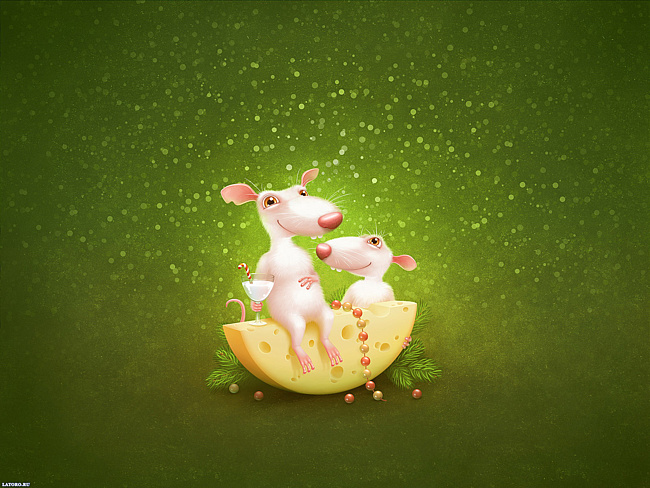 Алина разбудила братика Колина, которого каждое утро отводила в садик по пути в школу и предложила совершить путешествие к краю березовой рощи. Колин с удовольствием согласился, он не меньше Алины любил приключения. В школьный рюкзачок мышка-путешественница положила вместо книг и карандашей бутылку с водой и небольшую вазочку. Почему вазочку, спросите вы, зачем она в походе? Алина что, собралась рвать цветы и сразу ставить в вазу? Нет, конечно. Вы что, забыли, что все предметы в доме были из сыра?Алина с Колином успешно добрались до конца сырного города,  не встретив по пути знакомых, и пошли по тропинке, которая пролегла по березовой роще. Как же здесь было замечательно. Высокая зеленая трава защищала мышек от ветра и палящих лучей солнца. В траве росло много цветов, каждый из которых имел свой неповторимый запах. Когда Алина с Колином дошли до первой березки, им захотелось взобраться на нее и посмотреть на мир с высоты. Мышки так и сделали. Но, не успели они пройти и половину пути, как прямо из ствола дерева выскочил какой-то диковинный зверь и побежал по ветке. Мышата испугались, опрометью спустились вниз и побежали прямо в густоту травы, чтобы их не увидел чудовищный зверь. Они бежали, сколько могли, а потом без сил упали прямо на землю.Алина и Колин долго отдыхали, лежа на земле, а когда к ним вернулись силы, то вместе с ними пришло и чувство голода. Сырная вазочка была съедена мгновенно, еду запили водой. Рюкзачок Алины стал очень легким. Что делать дальше, мышки не знали. Стало совсем не весело. Они пошли в одну сторону, но попали в густой колючий кустарник, Колин оцарапал себе лапку и стал хныкать. Алина утешала братца, как могла, но и сама пала духом. Когда мышата пошли в другую сторону, то увидели огромных страшных птиц. Хорошо, что рядом была чья-то пустая норка, в которую Алина с Колином успели заскочить до того, как страшилища с огромными клювами успели их догнать. Мышки сидели в норке, дрожали и плакали. Таким печальным оказалось их путешествие. Что делать дальше, они не знали.Не знали мышата, что страшным зверем, испугавшим их на дереве, была добрая белочка Чупа. Сначала она немного испугалась от неожиданности, а потом поняла, что увидела обитателей сырного города. Чупа подумала, что мышат будут искать родители, и решила сообщить в сырный город о маленьких мышках. Она рассказала обо всем мышке-полицейскому, который стоял на перекрестке и регулировал движение. Мигом о событии были оповещены все жители мышиного города. Вычислить, чьи же это дети оказались совсем не в том месте, было совсем не сложно. На поиски Алины и Колина пошли почти все мыши из сырного города. В первых рядах были мама, папа, старшие братья  Бобо и Бэбэ и сестра Лоло. Поздним вечером, когда уже совсем стемнело, самый старший брат Бобо обнаружил малышей, посветив фонариком в норку. Алина и Колин от страха, переживаний и усталости спали непробудным сном, и даже не слышали, как папа и дядя Джад взяли их на руки и отнесли домой.+Когда на следующий день Алина проснулась в собственной кроватке, то не могла поверить в это чудо. Родная комната, письменный стол, занавески из тонких пластинок сыра с дырочками, дерево за окном – неужели это не сон? Мышка побежала в комнату Колина и увидела, что братик мирно спит в своей кроватке. Какое счастье проснуться в своем доме и увидеть своих родных. Алина дала себе слово, что никогда не будет обманывать родителей. А родители решили в ближайшие выходные пойти всем вместе в поход на край березовой рощи.